Year Five Writing Lesson 1The City of Madrid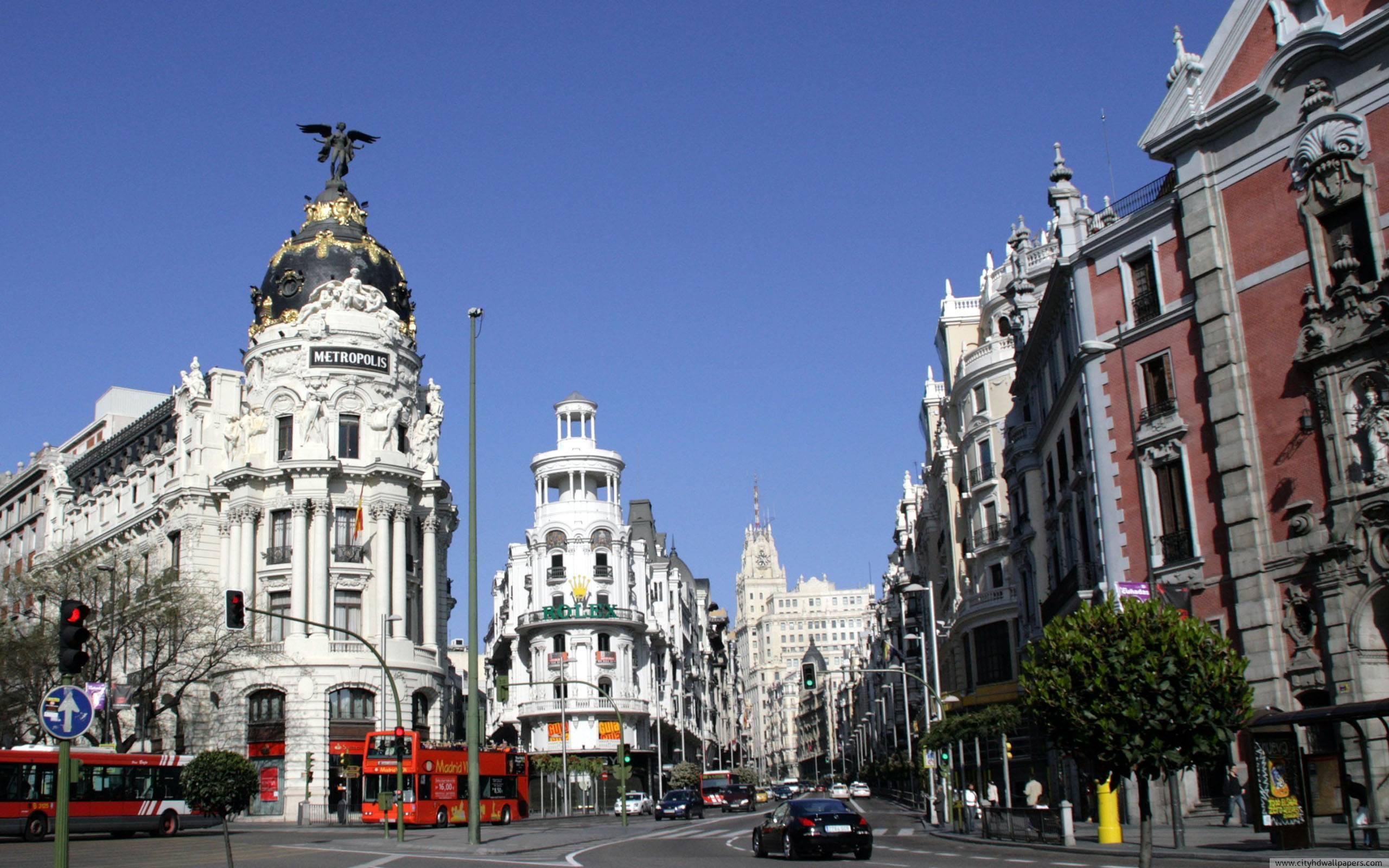 Study the first picture (above) and consider the following questions:What do you notice about the weather/atmosphere?How do you think people travel around this city?Do you notice anything familiar or strange about this city?Would you like or dislike to live in this city? Think about why.Fantasy City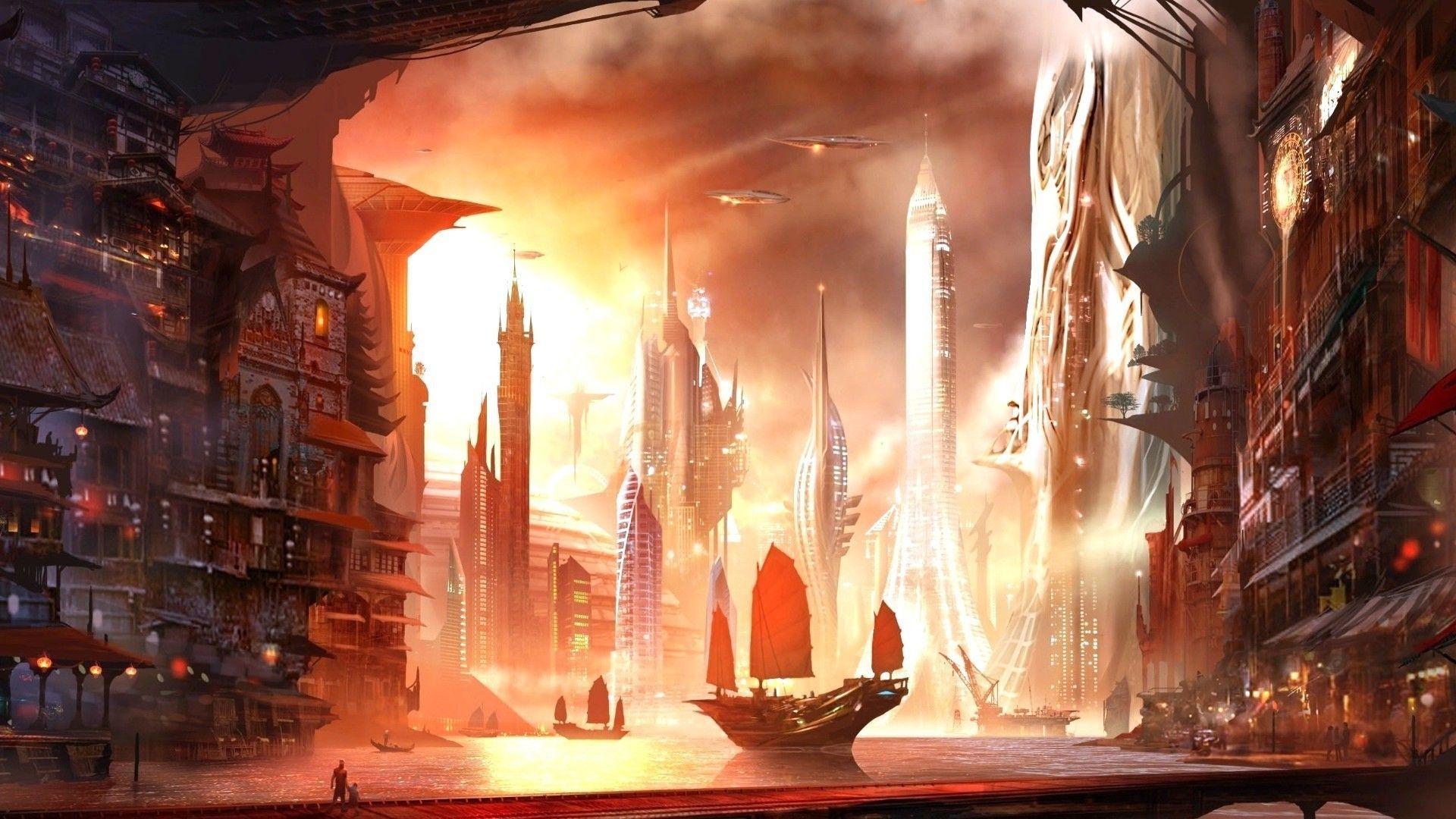 Study the second picture above and consider the following questions:What do you notice about the weather/atmosphere?How do you think people travel around this city?Do you notice anything familiar or strange about this city?Would you like or dislike to live in this city? Think about why.